Sample Assessment Outline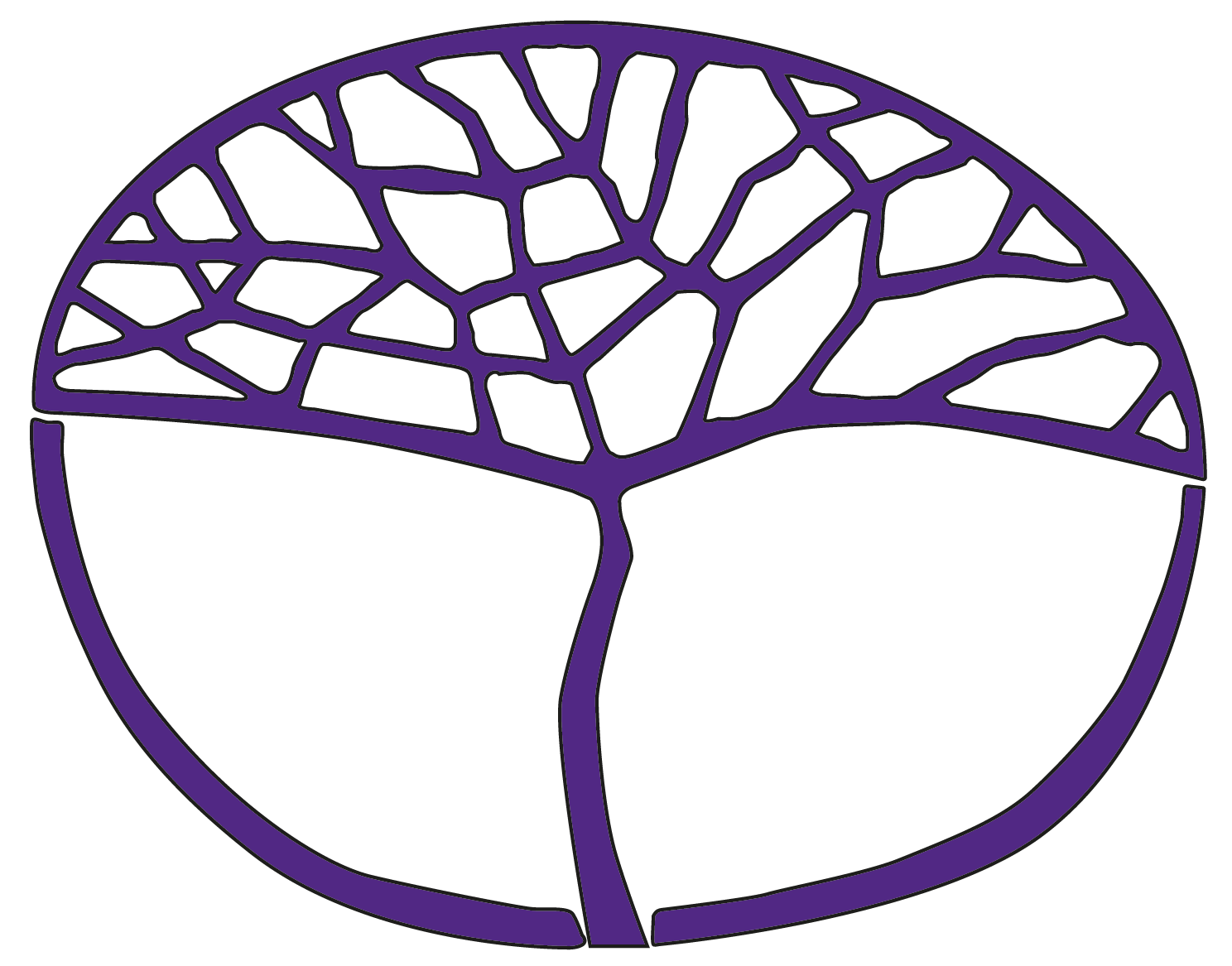 Japanese: Second LanguageGeneral Year 12Copyright© School Curriculum and Standards Authority, 2018This document – apart from any third party copyright material contained in it – may be freely copied, or communicated on an intranet, for non-commercial purposes in educational institutions, provided that the School Curriculum and Standards Authority is acknowledged as the copyright owner, and that the Authority’s moral rights are not infringed.Copying or communication for any other purpose can be done only within the terms of the Copyright Act 1968 or with prior written permission of the School Curriculum and Standards Authority. Copying or communication of any third party copyright material can be done only within the terms of the Copyright Act 1968 or with permission of the copyright owners.Any content in this document that has been derived from the Australian Curriculum may be used under the terms of the Creative Commons Attribution 4.0 International licence.DisclaimerAny resources such as texts, websites and so on that may be referred to in this document are provided as examples of resources that teachers can use to support their learning programs. Their inclusion does not imply that they are mandatory or that they are the only resources relevant to the course.Sample assessment outlineJapanese: Second Language – General Year 12Unit 3 and Unit 4Assessment typeAssessment type weighting Assessment task weightingWhenAssessment taskOral communication25%5%Semester 1Week 5Task 2: My life私の  Participate in a 4–5 minute conversation in Japanese related to The individual – My life私の with a Japanese exchange student Oral communication25%10%Semester 1Week 15Task 6: Daily life をくらべてParticipate in a 6–7 minute role play in Japanese related to The changing world – Daily lifeをくらべてOral communication25%10%Semester 2Week 12Task 10: Seasonal activities and celebrations しきとイベントParticipate in an interview related to The Japanese-speaking communities – Seasonal activities and celebrations しきとイベントwith a Japanese exchange student Response: Listening25%10%Semester 1Week 5Task 1: My life私の  Listen to a conversation in Japanese related to The individual – My life私の and respond in English to questions in English Response: Listening25%5%Semester 2 Week 11Task 9: Seasonal activities and celebrations しきとイベントListen to an announcement and two conversations in Japanese related to The Japanese-speaking communities – Seasonal activities and celebrations しきとイベントand respond in English to questions in EnglishResponse: Listening25%10%Semester 2Week 15Task 11: Healthy lifestyles けんこう Listen to two conversations and one message in Japanese related to The changing world – Healthy lifestyles けんこうand respond in English to questions in EnglishResponse: 
Viewing and reading20%10%Semester 1Week 9Task 3: Home life学校と家での Read four emails in Japanese related to The Japanese-speaking communities – Home life学校と家でのand respond in English to questions in English Response: 
Viewing and reading20%10%Semester 2Week 5Task 7: Welcoming a guestようこそ！ Read an article and two blog posts in Japanese related to The individual – Welcoming a guestようこそ！and respond in English to questions in English Written communication15%5%Semester 1Week 10Task 4: Home life学校と家での Write an article related to The Japanese-speaking communities – Home life学校と家での of approximately 250–300 ji in polite form for your sister school magazine Written communication15%10%Semester 2Week 6Task 8: Welcoming a guestようこそ！Write a letter related to The individual – Welcoming a guestようこそ！of approximately 350–400 ji in polite form to your Japanese pen friend Externally 
set task15%15%Semester 1 Week 13Task 5: Externally set taskA written task or item or set of items of 50 minutes duration developed by the School Curriculum and Standards Authority and administered by the schoolTotal100%100%